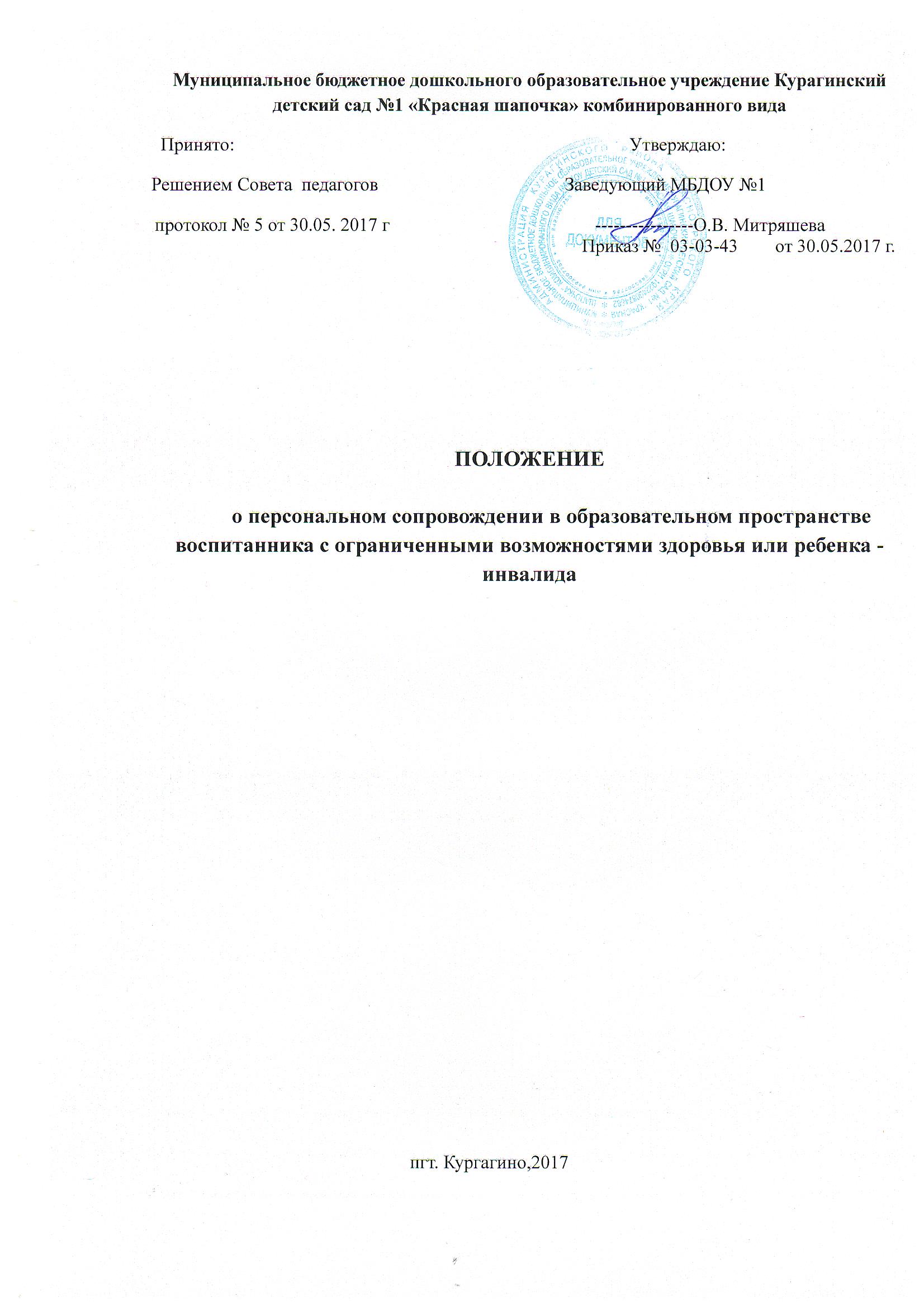 Муниципальное бюджетное дошкольного образовательное учреждение Курагинский детский сад №1 «Красная шапочка» комбинированного вида  Принято:                                                                                     Утверждаю:Решением Совета  педагогов                                        Заведующий МБДОУ №1протокол № 5 от 30.05. 2017 г                                            ----------------О.В. Митряшева                                                                                                              Приказ №  03-03-43        от 30.05.2017 г.                        ПОЛОЖЕНИЕ
        
        о персональном сопровождении в образовательном пространстве воспитанника с ограниченными возможностями здоровья или ребенка - инвалида
      
Общие положения
 
 1.1.  Настоящее Положение о персональном сопровождении в образовательном пространстве воспитанников с ограниченными возможностями здоровья и детей - инвалидов разработано в соответствии с:Федеральным законом «О социальной защите инвалидов в Российской Федерации» №181 - ФЗ от 24 июня 1995 года;«Конвенцией о правах ребенка» от 20.11.1989 г;  Федеральным законом Российской Федерации от 3 мая 2012 г. N 46-ФЗ "О ратификации Конвенции о правах инвалидов";    Федеральным законом от 29.12.2012г. №273-ФЗ «Об образовании в Российской Федерации»;   Декларацией о правах инвалидов (утв. Резолюцией тринадцатой сессии Генеральной Ассамблеи ООН от 9 декабря 1975 г.);Постановлений и распоряжений Правительства РФ (в том числе, Письмо Минобразования РФ от 16.04.2001 г. 3 29/1524-6 «О концепции интегрированного обучения лиц с ОВЗ (со специальными образовательными потребностями)»;Концепцией Федерального государственного образовательного стандарта дошкольного образования  для обучающихся с ограниченными возможностями здоровья;Настоящее положение регламентирует организацию мероприятий по организации сопровождения воспитанника с ограниченными возможностями здоровья или ребенка - инвалида во время образовательного процесса в группах общеразвивающей,  комбинированной и компенсирующей  направленности.1.3. Целью педагогического  	сопровождения  воспитанника      	с ограниченными возможностями здоровья или ребенка - инвалида является интеграция его в образовательную среду. Задача детского сада: создание специальных условий для получения образования детьми-инвалидами. Под специальными условиями понимаются условия для обучения, воспитания и развития таких обучающихся, включающее в себя, в том числе, предоставление услуг помощника, оказывающего воспитаннику необходимую техническую помощь.Главная задача педагога, сопровождающего воспитанника-оказывать ребенку моральную и физическую поддержку, помогать чувствовать себя уверенно в образовательном пространстве детского сада. Своим примером сопровождающий педагог показывает детям, как нужно относиться к воспитаннику с ограниченными возможностями здоровья или ребенку-инвалиду, какую помощь нужно ему оказать и как можно это сделать, а также осуществлять координацию всех субъектов образовательных отношений.Персональному сопровождению в образовательном пространстве подлежат следующие категории воспитанников:дети с нарушениями слуха;дети в нарушениями зрения;дети с нарушениями опорно-двигательного аппарата;дети с нарушениями интеллектуального развития;дети с нарушениями эмоционально-волевой сферы;дети с расстройствами аутистического спектра (РАС);дети с синдромом Дауна;дети с комплексными (сложными) нарушениями развития;дети — инвалиды.Содержание, объем, сроки предоставляемых услуг педагогического сопровождения определяется заведующей ДОУ на основании представленных родителями (законными представителями) документов:заключение медико-социальной экспертизы об установлении инвалидности;заключение психолого-медико-педагогической комиссии с рекомендациями об сопровождении ребенка-инвалида во время учебного процесса;заявление родителей (законных-представителей) ребенка-инвалида;индивидуальная программа реабилитации ребенка-инвалида, выдаваемая федеральными государственными учреждениями медико-социальной экспертизы.1.7.  Педагогическое сопровождение ребенка-инвалида осуществляется в ДОУ на основе заключенного с родителями (законными представителями) ребенка-инвалида соглашения об осуществлении педагогического сопровождения ребенка-инвалида в ДОУ во время учебного процесса. Детский сад по согласованию с родителями ребенка-инвалида с со сложными ограничениями здоровья может самостоятельно определять потребность ребенка в организации сопровождения.2. Организация процесса педагогического сопровождения воспитанников с ограниченными возможностями здоровья (ребенка — инвалида)2.1. В педагогическое сопровождение ребёнка-инвалида с целью оказания         технической, моральной и физической поддержки входит:      помощь в перемещении в образовательном пространстве; в формирование чувства уверенности, обеспечение эмоционального, психологического комфорта;помощь в выполнении санитарно-гигиенических требований;помощь в общении со сверстниками и другими людьми в детском саду.Задача заведующей ДОУ  - организовать взаимодействие между основными участниками образовательного процесса и педагогом, сопровождающим ребенка -инвалида в целях четкого распределения функциональных обязанностей каждого их них.Администрация детского сада и педагогический коллектив несут ответственность за организацию благоприятной среды для обучения и развития каждого ребенка-инвалида.Основное содержание педагогического сопровождения воспитанников с ограниченными возможностями здоровья или ребенка — инвалида
      В опросах организации деятельности педагогического сопровождения можно выделить три этапа:3.1. Предварительный этап, который включает в себя:
  - изучение личного дела ребёнка;- знакомство с результатами диагностики, проведённой специалистами, с медицинской  картой;- встречи со специалистами для получения рекомендаций;- знакомство с родителями;- изучение особенностей характера, поведения, интересов, сильных и слабых сторон личности ребенка.На этом этапе определяется индивидуальный маршрут сопровождения и   решаются организационные моменты в зависимости от категории (п 1.5.): - встреча; - выбор места в групповом помещении или кабинете, где будет находиться ребёнок, в соответствии с потребностями и особенностями ребёнка (маркировка, высота, дополнительное оборудование и т.п.), выбор места, где будет находиться сам сопровождающий педагог во время проведения образовательной деятельности с ребенком, если в этом есть необходимость;подбор адекватных методов, форм, дидактических развивающих пособий.3.2. Адаптационный этап включает в себя постепенное установление        межличностного контакта с воспитанником с ограниченными возможностями здоровья или ребенком — инвалидом.3.3. Основной этап (этап педагогического сопровождения) включает в себя:
 - повседневную, последовательную работу по педагогическому сопровождению в образовательном процессе, постепенное включение в различные образовательные и игровые ситуации;организацию образовательного пространства;постоянное наблюдение и общение, информирование родителей о процессе социализации ребенка в детском саду;помощь ребёнку при включении его в среду сверстников, отслеживание и регулирование эмоционально-волевой сферы (реагирование, контакты, контекст общения детей, соответствующее участие для разрешения конфликтных ситуаций, демонстрация поддержки, поощрения, воодушевления, тактичного порицания);создание дидактической системы (дидактические игры, пособия, демонстрационный материал), позволяющих адаптировать содержание образовательных программ под индивидуальные потребности ребенка;физическое сопровождение (при необходимости оказать помощь в перемещении при организации рабочего места, при установке необходимой специальной аппаратуры и т. п.).Обязанности педагога, обеспечивающего сопровождение воспитанников с ограниченными возможностями здоровья или ребенка- инвалидаПедагог, обеспечивающий сопровождение воспитанников с ограниченными возможностями здоровья (ребенка - инвалида) имеет следующие обязанности:организует процесс персонального сопровождения ребенка в образовательном пространстве детского сада с учетом его психофизического состояния;создает условия для реальной индивидуализации образовательного процесса обучения (контролирует соблюдение особого режима, временной организации образовательной среды в соответствии с реальными возможностями ребенка);   участвует в разработке персонального маршрута сопровождения ребенка в образовательной организации;контролирует  состояние  ребенка  -  эмоциональное  и  физическое  в соответствии с рекомендациями индивидуальной программы реабилитации, заключением районной  ПМПК и медицинских специалистов;контролирует и оценивает эффективность созданных условий и степень их комфортности для воспитанника с ограниченными возможностями здоровья или ребенка- инвалида в ДОУ.